Max MustermannMusterstraße 12312345 Musterstadtmax@mustermann.de0171 23456789Stromwerk GmbHName NachnameStraße 12312345 MusterstadtMusterstadt, 13.06.2022 Bewerbung für die Ausbildung zum Elektroniker für BetriebstechnikKennnummer 123456Sehr geehrte Damen und Herren,schon seit meinem dreiwöchigen Schulpraktikum im vergangenen Jahr, interessiere ich mich für den Beruf des Elektronikers für Betriebstechnik. Die ersten Eindrücke, die ich im Betrieb ElektroAG sammelte, überzeugten mich in meinem Wunsch, nach meiner mittleren Reife eine Ausbildung in diesem Bereich anzustreben. Meine persönlichen Vorlieben werden hier bestens widergespiegelt. Da ich mir sicher bin, in Ihrem Unternehmen die bestmögliche Ausbildung zu absolvieren, sende ich Ihnen meine Bewerbungsunterlagen.Während meiner gesamten Schulzeit zählten Mathematik sowie Physik und Technik zu meinen Lieblingsfächern. Was sich auch an meinen sehr guten Noten in diesen Fächern ablesen lässt. Außerdem nahm ich jährlich an einem kleinen Technikwettbewerb unserer Schule teil. Dieser ermöglichte es mir, erste praktische Erfahrungen zu sammeln und meine logische Denkweise weiter auszubauen. In meinem Schulpraktikum durfte ich bereits erste Arbeitsabläufe und Aufgabenbereiche kennenlernen. Meine persönlichen Stärken, wie eine gute Kommunikationsfähigkeit und ein hohes Verantwortungsbewusstsein, konnte ich von Beginn an einbringen. Nun nach erfolgreichem Abschluss meiner mittleren Reife gilt es, diese weiter zu vertiefen. Da Ihr Unternehmen einen sehr guten Ruf genießt und eine Übernahme nach der Ausbildung anbietet, würde ich meine Ausbildung gerne bei Ihnen absolvieren.Einem Ausbildungsbeginn bei der Stromwerk GmbH sehe ich ab dem 01.08.2018 mit großer Freude entgegen. Außerdem freue ich mich über die Einladung zu einem persönlichen Gespräch, um Ihnen mehr über mich erzählen zu können. Mit freundlichen Grüßen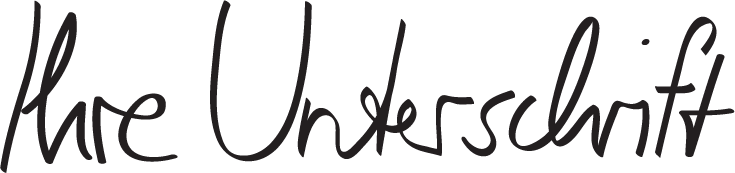 Max Mustermann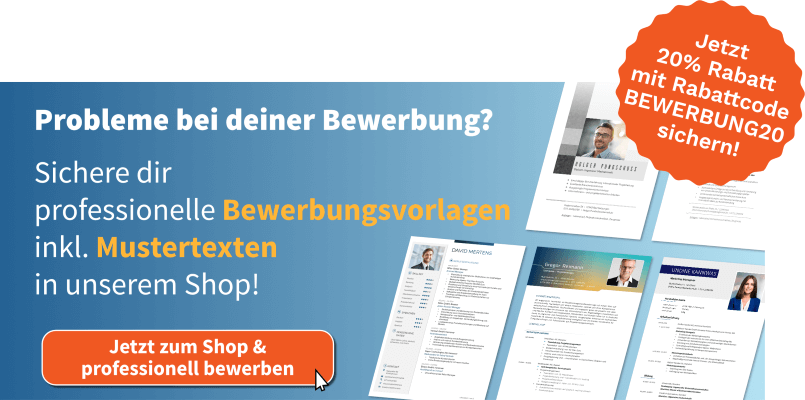 shop.bewerbung.net